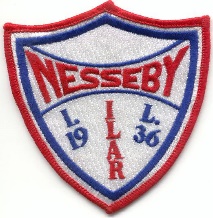 REFUSJONSSØKNAD KLUBBDRAKTNavn på refusjonssøker: _____________________Kontonummer:      _________________For å få innvilget refusjon fra klubben må du ha betalt medlemskontingent for 2018, og søknaden må være mottatt av Ilar senest 14.desember 2018 De som er født i 1999 og tidligere får 100 kr refundert fra klubben for hvert klesplagg. De som er født i år 2000 og senere får 300 kr refundert fra klubben for hvert klesplagg. Når det gjelder luer og pannebånd så får alle refundert 100 kr for hvert plagg. Husk å legge ved kvittering for betaling ved refusjonssøknaden. Kvitteringen må vise innholdet i hele ordren.  Dato: ……………..___Underskrift: søker: ………………………..__________________FOR ILAR: Har søker betalt medlemskontingent for 2018? ………………………Sum beløp som innvilges utbetalt i støtte:……………………………..Søknad innvilget av: 1……………………………………….                        2…………………………………	Navn på klubbmedlemFødt årAntall jakker, bukser, racingdrakt og vestAntall luer og pannebånd RefusjonsbeløpSUM REFUSJONSUM REFUSJONSUM REFUSJONSUM REFUSJON